Course Experience Survey items—To be implemented December, 2019Questions? Contact Lisa Elfring, elfring@email.arizona.edu or Rebecca Pérez, rperez@email.arizona.edu 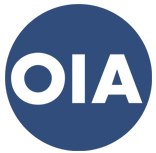 Likert-scale questions (Strongly agreestrongly disagree, 5 categories, no numerical values)In this course, I was encouraged to participate through class activities, projects, and/or assignments.This course expanded my knowledge and skills in this subject matter.I was treated with respect in this course. (Unchanged from prior set of questions)I was encouraged to analyze and/or apply the concepts and skills taught in this course.The learning goals for this course were clear to me.This course helped me to connect the concepts and skills we learned to the world around me.I feel I learned the subject matter well enough to help another student in this course.The course presentations, materials, procedures, and deadlines were clearly organized.I regularly/frequently had the opportunity to ask questions about concepts and skills in this course.I received feedback on my course work/assignments throughout the semester.I received feedback on course work/assignments that helped me learn.Short-answer questions (no change to these, but specific to individual instructors if team-taught course)What did you especially like about this course?What suggestions would you make to improve this course?Please write any additional comments you may have below.